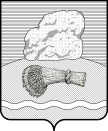 РОССИЙСКАЯ ФЕДЕРАЦИЯКалужская областьДуминичский районАдминистрация сельского поселения«СЕЛО ЧЕРНЫШЕНО» ПОСТАНОВЛЕНИЕ12 апреля 2019 года						                       	   № 24Об уточнении сведений, содержащихся в государственном адресном реестреВ соответствии с Федеральным законом от 28.12.2013 №443-Ф3 «О Федеральной информационной адресной системе и о внесении изменений в Федеральный закон «Об общих принципах организации местного самоуправления в Российской Федерации, а также в соответствии с Постановлением правительства РФ от 22.05.2015г. №492 «О составе сведений об адресах, размещаемых в государственном адресном реестре, порядке межведомственного информационного взаимодействия при ведении государственного адресного реестра, о внесении изменений и признании утратившим силу некоторых актов Правительства Российской Федерации (вместе с «Правилами межведомственного информационного взаимодействия при ведении государственного адресного реестра) и на основании результатов проведенной инвентаризации были выявлены объекты не внесенные  в Федеральную информационную адресную систему (ФИАС).ПОСТАНОВЛЯЮ:Внести в Федеральную информационную адресную систему (ФИАС) следующие объекты:2.Настоящее постановление вступает в силу с даты его обнародования.Глава администрации 						Эвергетова Т.Н.Признак владенияНаименование адресаКадастровый номерЗдание Российская Федерация, Калужская область, Думиничский муниципальный район, Сельское поселение «Село Чернышено», Чернышено село, Ленина ул., здание 2А, строение 140:05:161001:1526Здание Российская Федерация, Калужская область, Думиничский муниципальный район, Сельское поселение «Село Чернышено», Чернышено село, Ленина ул., здание 2А, строение 240:05:161001:1527Здание Российская Федерация, Калужская область, Думиничский муниципальный район, Сельское поселение «Село Чернышено», Чернышеносело, Ленина ул., здание 2А, строение 340:05:161001:1528Здание Российская Федерация, Калужская область, Думиничский муниципальный район, Сельское поселение «Село Чернышено», Чернышено село, Ленина ул, здание 2А, строение 440:05:161001:1529Здание Российская Федерация, Калужская область, Думиничский муниципальный район, Сельское поселение «Село Чернышено»,Чернышено село, Ленина ул., здание 2А, строение 540:05:161001:1530Здание Российская Федерация, Калужская область, Думиничский муниципальный район, Сельское поселение «Село Чернышено»,Чернышено село, Ленина ул.,  здание 2А, строение 640:05:161001:1531Здание Российская Федерация, Калужская область, Думиничский муниципальный район, Сельское поселение «Село Чернышено», Чернышено село, Ленина ул., здание 2А, строение 740:05:161001:1532Здание Российская Федерация, Калужская область, Думиничский муниципальный район, Сельское поселение «Село Чернышено»,Чернышено село, Ленина ул., здание 2А, строение 840:05:161001:1533Здание Российская Федерация, Калужская область, Думиничский муниципальный район, Сельское поселение «Село Чернышено», Чернышено село, Ленина ул., здание 2А, строение 940:05:161001:1534Здание Российская Федерация, Калужская область, Думиничский муниципальный район, Сельское поселение «Село Чернышено», Чернышено село, Ленина ул., здание 2А, строение 1040:05:161001:1535Здание Российская Федерация, Калужская область, Думиничский муниципальный район, Сельское поселение «Село Чернышено», Чернышено село, Ленина ул., здание 2А, строение 1140:05:161001:1536Здание Российская Федерация, Калужская область, Думиничский муниципальный район, Сельское поселение «Село Чернышено»,Чернышено село, Ленина ул., здание 2А, строение 1240:05:161001:1538 Здание Российская Федерация, Калужская область, Думиничский муниципальный район, Сельское поселение «Село Чернышено», Чернышено село, Ленина ул., здание 2А, строение 1340:05:161001:1539Здание Российская Федерация, Калужская область, Думиничский муниципальный район, Сельское поселение «Село Чернышено»,Чернышено село, Ленина ул.,здание 2А, строение 1440:05:161001:1540Здание Российская Федерация, Калужская область, Думиничский муниципальный район, Сельское поселение «Село Чернышено»,Чернышено село,  Ленина ул., здание 2А, строение 1540:05:161001:1542Здание Российская Федерация, Калужская область, Думиничский муниципальный район, Сельское поселение «Село Чернышено»,Чернышено село, Ленина ул.,  здание 2А, строение 1640:05:161001:1573Здание Российская Федерация, Калужская область, Думиничский муниципальный район, Сельское поселение «Село Чернышено»,Чернышено село, Ленина ул., здание 2А, строение 1740:05:161001:1580Здание Российская Федерация, Калужская область, Думиничский муниципальный район, Сельское поселение «Село Чернышено», Чернышено село, Ленина ул.,  здание 95А, строение 140:05:161001:151Здание Российская Федерация, Калужская область, Думиничский муниципальный район, Сельское поселение «Село Чернышено», Чернышено село, Ленина ул., здание 95А, строение 240:05:161001:153 Здание Российская Федерация, Калужская область, Думиничский муниципальный район, Сельское поселение «Село Чернышено», Чернышено село, Ленина ул., здание 95А, строение 340:05:161001:154Здание Российская Федерация, Калужская область, Думиничский муниципальный район, Сельское поселение «Село Чернышено», Чернышено село, Ленина ул., здание 95А, строение 440:05:161001:1571ЗданиеРоссийская Федерация, Калужская область, Думиничский муниципальный район, Сельское поселение «Село Чернышено», Чернышено село, здание 95А, строение 540:05:161001:1618Здание Российская Федерация, Калужская область, Думиничский муниципальный район, Сельское поселение «Село Чернышено», Чернышено село, Ленина ул., здание 95А, строение 640:05:161001:1620Здание Российская Федерация, Калужская область, Думиничский муниципальный район, Сельское поселение «Село Чернышено», Чернышено село, Ленина ул., здание 95А, строение 740:05:161001:1624 Здание Российская Федерация, Калужская область, Думиничский муниципальный район, Сельское поселение «Село Чернышено», Чернышено село, здание 95А, строение 840:05:161001:1625Здание Российская Федерация, Калужская область, Думиничский муниципальный район, Сельское поселение «Село Чернышено», Чернышено село, Ленина ул., здание 95А, строение 940:05:161001:1626Здание Российская Федерация, Калужская область, Думиничский муниципальный район, Сельское поселение «Село Чернышено», Чернышено село, Ленина ул., здание 95А, строение 1040:05:161001:1632 ЗданиеРоссийская Федерация, Калужская область, Думиничский муниципальный район, Сельское поселение «Село Чернышено», Чернышено село, Ленина ул., здание 95А, строение 1140:05:161001:1633Здание Российская Федерация, Калужская область, Думиничский муниципальный район, Сельское поселение «Село Чернышено», Чернышено село, Ленина ул., здание 95А, строение 1240:05:161001:1619